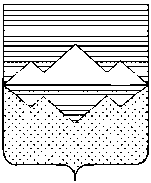 СОБРАНИЕ ДЕПУТАТОВСАТКИНСКОГО МУНИЦИПАЛЬНОГО РАЙОНАЧЕЛЯБИНСКОЙ ОБЛАСТИРЕШЕНИЕот_____________________№___________                   г. СаткаО внесении изменений и дополнений в решение Собрания депутатов Саткинского муниципального района от  24.05.2011г. №189/19 «Об утверждении новой редакции Положения  о порядке организации и проведения публичных слушаний в Саткинском муниципальном районеВ соответствии с Градостроительным Кодексом  РФ и Уставом Саткинского муниципального района,СОБРАНИЕ ДЕПУТАТОВ САТКИНСКОГО МУНИЦИПАЛЬНОГО РАЙОНА РЕШАЕТ:1. Внести в решение Собрания депутатов Саткинского муниципального района от  24.05.2011г. №189/19 «Об утверждении новой редакции Положения  о порядке организации и проведения публичных слушаний в Саткинском муниципальном районе следующие изменения и дополнения:1) подпункт 3 пункта 5 изложить в следующей редакции:«3) проекты планов и программ развития муниципального образования, проекты правил землепользования и застройки, проекты планировки территорий и проекты межевания территорий, за исключением случаев, предусмотренных Градостроительным кодексом Российской Федерации, проекты правил благоустройства территорий, а также вопросы предоставления разрешений на условно разрешенный вид использования земельных участков и объектов капитального строительства, вопросы отклонения от предельных параметров разрешенного строительства, реконструкции объектов капитального строительства, вопросы изменения одного вида разрешенного использования земельных участков и объектов капитального строительства на другой вид такого использования при отсутствии утвержденных правил землепользования и застройки;»;2) дополнить пунктом 11.1 следующего содержания:«11.1.Продолжительность публичных слушаний по проекту правил землепользования и застройки составляет не менее двух и не более четырех месяцев со дня опубликования такого проекта.».2. Настоящее решение опубликовать в газете «Саткинский рабочий».3. Контроль за исполнением настоящего решения возложить на комиссию по законодательству и местному самоуправлению (председатель Глушков Е.А.).Глава Саткинского муниципального района				А.А. Глазков